МК пилотка из бумаги с звездочкой (оригами)ОРИГАМИ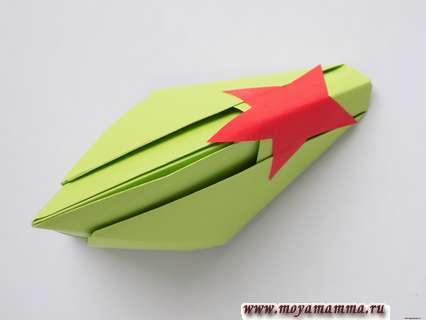 Для создания такой пилотки понадобиться:— бумага зеленого и красного цвета;— клей,  ножницы.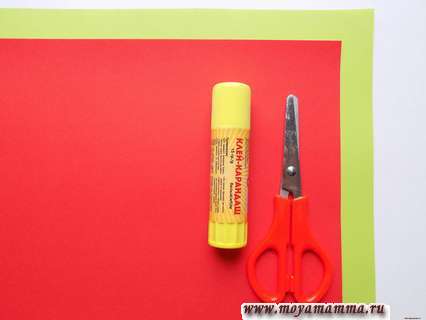 Зеленый лист бумаги складываем пополам в поперечном направлении.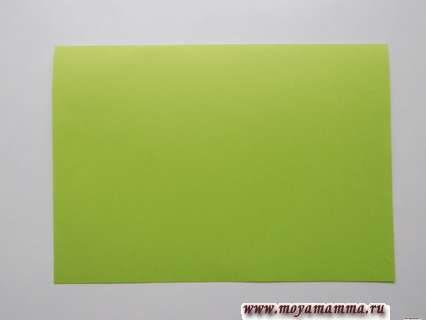 Затем складываем заготовку еще раз, но в другом направлении.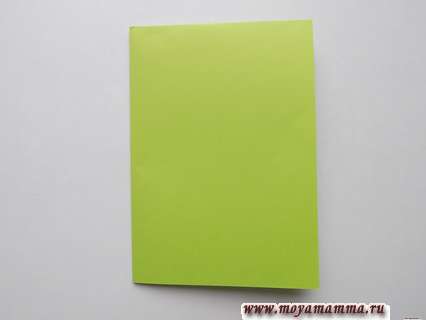 Теперь разворачиваем и обращаем внимание на среднюю линию сгиба, расположенную вертикально. К ней загибаем боковые верхние уголки.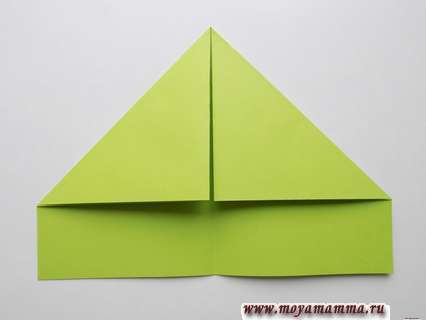 Далее будем загибать нижние выступающие части. Верхний слой одной полоски загнем вверх.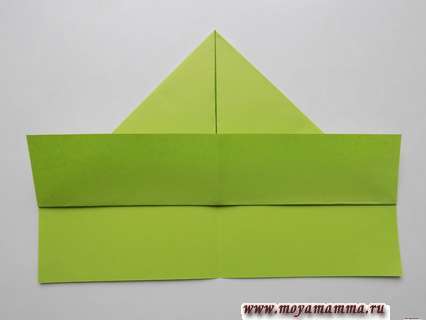 То же самое повторим с другой стороны.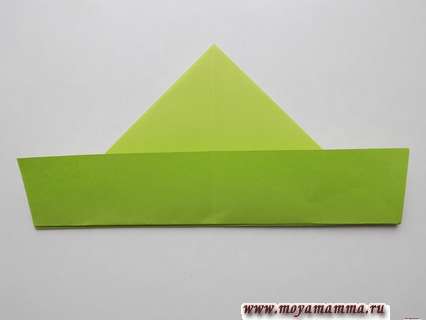 Теперь будем загибать уголки по бокам. Сначала сделаем это у полоски, расположенной сверху. Заправляем уголки за основной треугольник.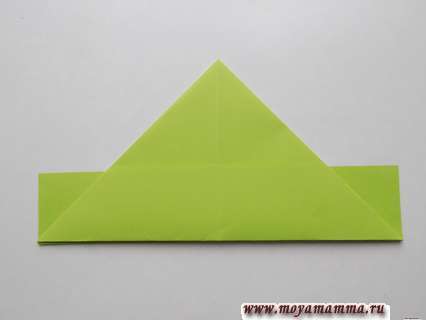 Потом загнем боковые уголки с другой стороны будущей пилотки. Их просто заправляем на изнаночную сторону.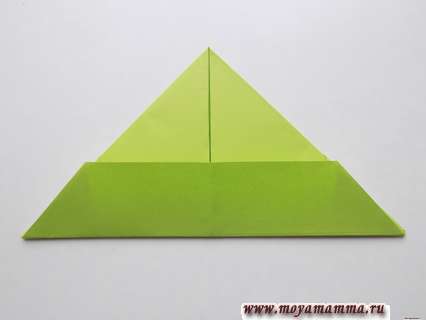 Получившийся треугольник нам нужно расправить.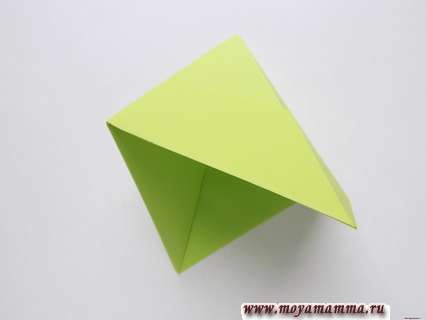 И после этого придать ему форму квадрата.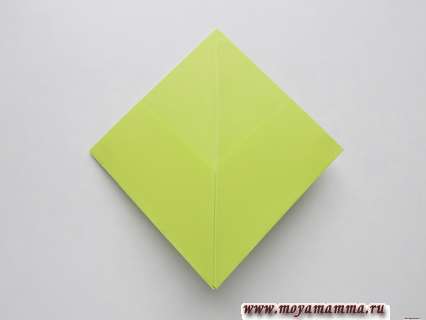  Далее осталось выполнить несколько шагов, чтобы сформировать пилотку. Нижний уголок этого двойного квадрата загнем вверх, но немного не доходим до верхнего края.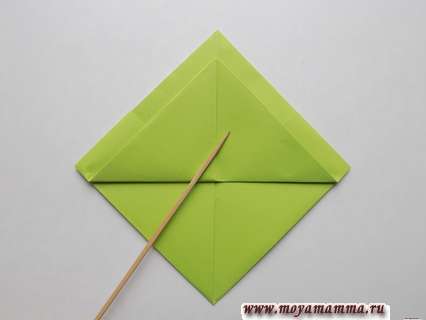 Затем такой же сгиб повторяем с другой стороны квадрата.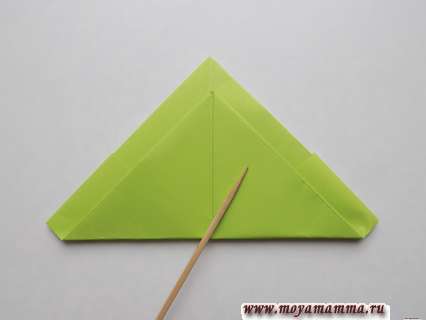 Немного расправляем нижнюю часть, такая пилотка из зеленой бумаги у нас получается.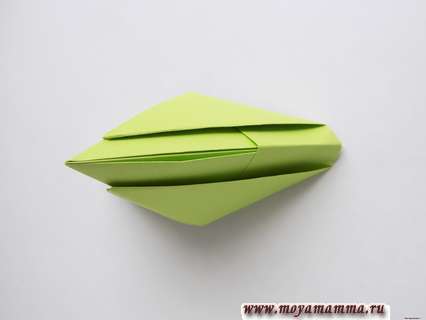 Из красной бумаги вырезаем звездочку.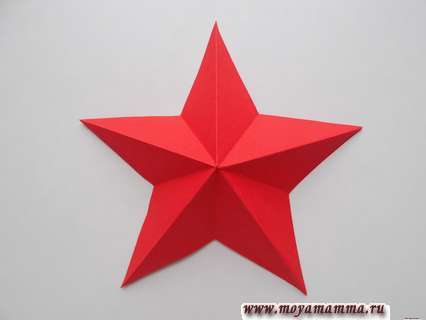  Для создания такой пятиконечной звезды возьмем:— квадрат красной бумаги;— ножницы.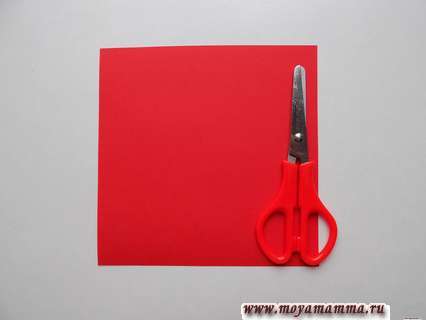 Изначальной заготовкой для вырезания звезды будет квадрат, который требуется сложить пополам. Полностью приглаживаем этот поперечный сгиб.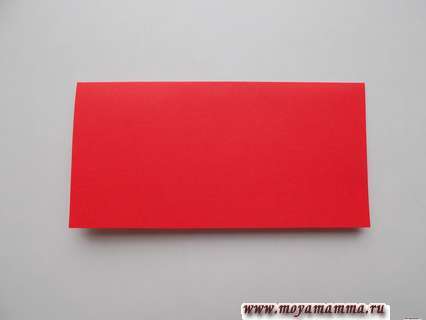 Далее уголок загнутой части требуется отогнуть, при этом только слегка намечаем место сгиба посередине.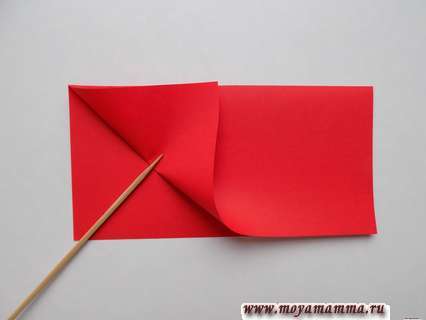 Затем прямоугольную верхнюю часть заготовки следует отогнуть вверх, складываем пополам. При этом сгиб снова лишь слегка обозначаем в левой части.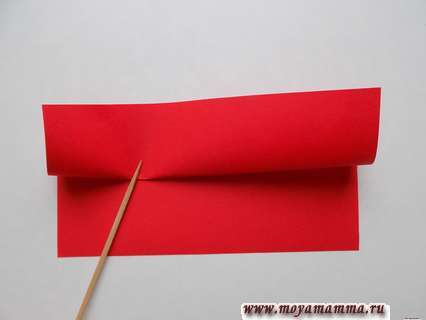  В итоге мы получили точку, которая находится на пересечении двух линий, получившихся в ходе ранее выполненных сгибов.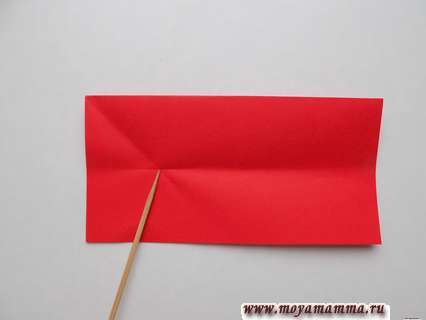  Ориентируясь на нее, загибаем правый верхний угол нашего красного прямоугольника. Полностью приглаживаем линию сгиба.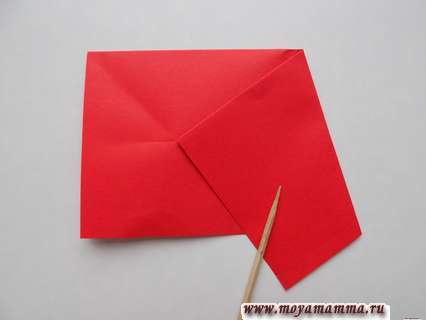 Затем загибаем левый верхний уголок.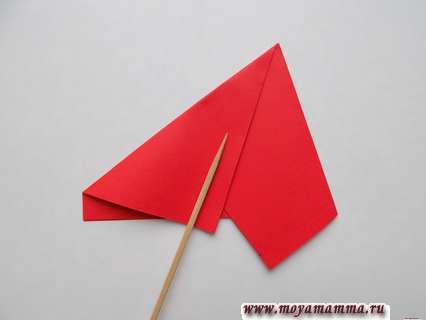 Получившуюся заготовку складываем пополам.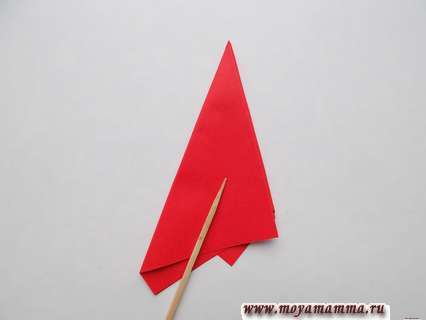 Теперь нам потребуются ножницы. Срезаем наружную часть заготовки под углом.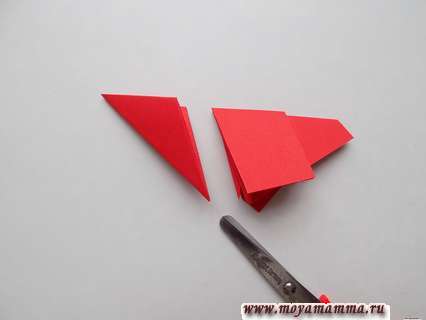 Разворачиваем получившуюся звезду.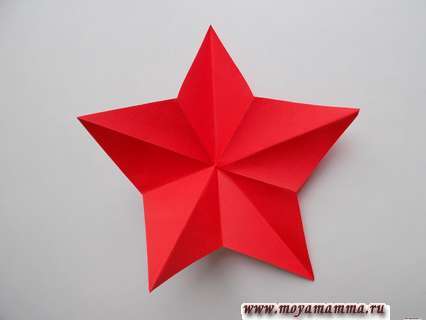 Осталось немного оформить на ней линии сгибов. Центральные линии на каждом луче должны быть направлены вверх, а промежуточные между ними сгибаем в обратную сторону. Такая объемная звезда из бумаги получилась.Приклеиваем ее на нашу пилотку.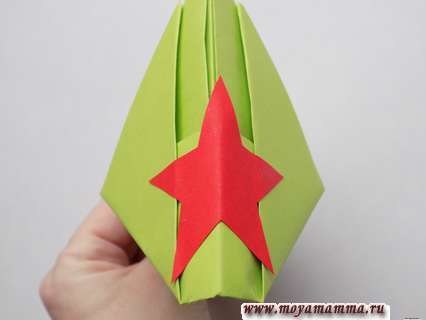 